Требования закона к перевозке детей в автомобиле.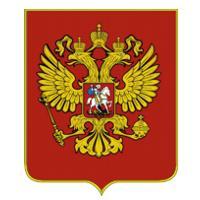 Международная организация здравоохранения заявляет, что использование детских автокресел, для перевозки детей, позволяет уменьшить смертность среди малышей от рождения до  1 года на 70%, а среди детей старшего возраста - на 55%.

По статистике ГИБДД РФ в нашей стране в год в авариях погибает около одной тысячи детей, а еще около десяти тысяч получают травмы.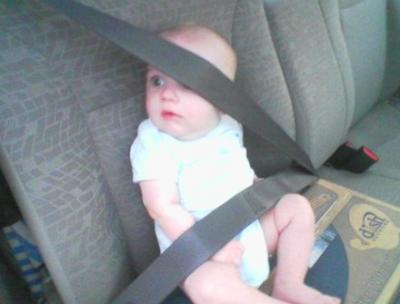 Поэтому, постановлением Правительства РФ 14.12.2005 г. № 767, раздел 22 Правил дорожного движения Российской Федерации был дополнен пунктом 22.9 в следующей редакции:
"22.9. Перевозка детей допускается при условии обеспечения их безопасности с учетом особенностей конструкции транспортного средства.

       Перевозка детей до 12-летнего возраста в транспортных средствах, оборудованных ремнями безопасности, должна осуществляться с использованием специальных детских удерживающих устройств, соответствующих весу и росту ребенка, или иных средств, позволяющих пристегнуть ребенка с помощью ремней безопасности, предусмотренных конструкцией транспортного средства, а на переднем сиденье легкового автомобиля - только с использованием специальных детских удерживающих устройств."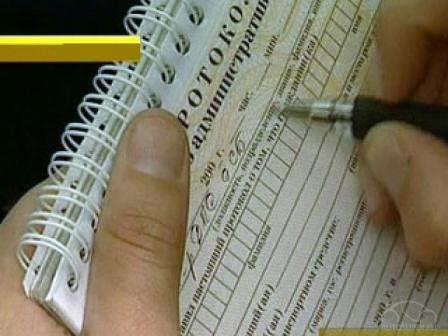 За невыполнение требования данного закона водитель привлекаются к административной ответственности.Внимание!  с 01.09/2013 года штраф составляет - 3000 руб.Важно понимать, что детское автомобильное кресло нельзя покупать лишь для демонстрации его наличия сотруднику Госавтоинспекции!  Кресло, в первую очередь, безопасность и комфорт для малыша.Постой пример, если автомобиль ударяется о препятствие со скоростью 50 км/ч, то вес ребенка возрастает в 30 раз, т.е. ребенок весом в 10 килограмм, в момент удара будет весить все 300 килограмм. Такой вес не возможно удержать на весу в руках.  Ребенок может удариться о переднее сиденье или полетит в сторону лобового стекла.. В случаях, когда скорость при аварии невелика, родитель может придавить ребенка своим собственным весом.Фликеры в законе!Правительство дополнило новыми нормами правило дорожного движения. Теперь в тёмное время  суток пешеходы в обязательном порядке должны иметь при себе светоотражающие элементы. Доказано, что это снижает риск попадания в ДТП в 10 раз.Уважаемые мамы и папы!Вы являетесь образцом поведения. Вы – объект любви и подражания для ребенка. Это необходимо помнить всегда  и тем более, когда делаете шаг на проезжую часть дороги вместе с малышом.Чтобы Ваш ребенок не попал в беду, воспитывайте у него уважение  к правилам дорожного движения терпеливо, ежедневно, ненавязчиво.О безопасности ребёнка на улицахРодителям важно помнить, что яркая одежда помогает водителю увидеть ребёнка. И наоборот, малыша трудно заметить, если на нем блёклая одежда. Детям нужно разъяснять, какой опасности они подвергаются, когда их не видно. Чтобы ребёнка легче было увидеть на улице, его надо одевать в одежду неоновых цветов с отражающими полосками или специальными отражателями. Современная детская одежда (куртки, комбинезоны) обычно уже имеет нашивки - отражатели. Многие игрушки, значки, наклейки на детских рюкзаках имеют свойства отражателей. Чем их больше на одежде и вещах ребёнка, тем лучше.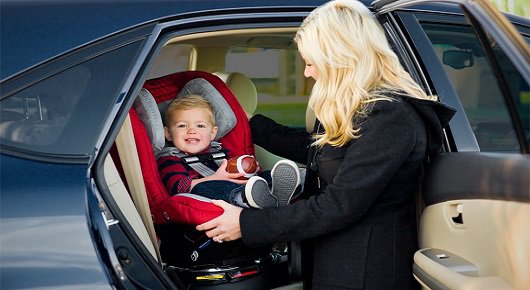 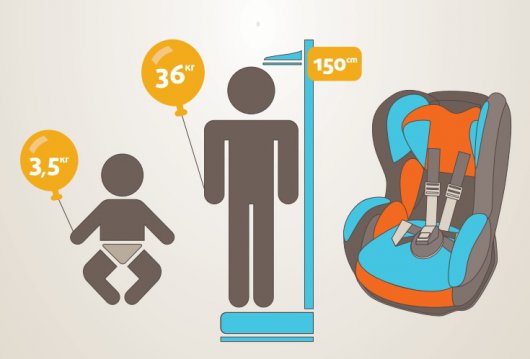 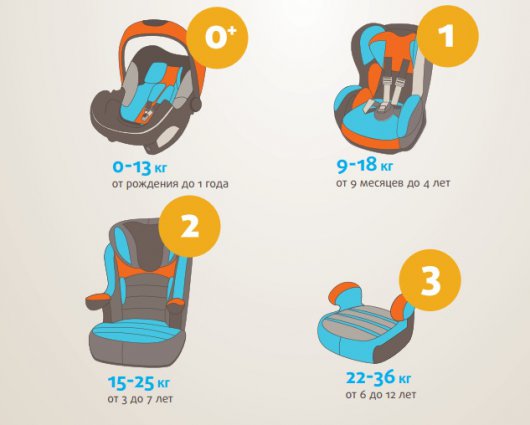 